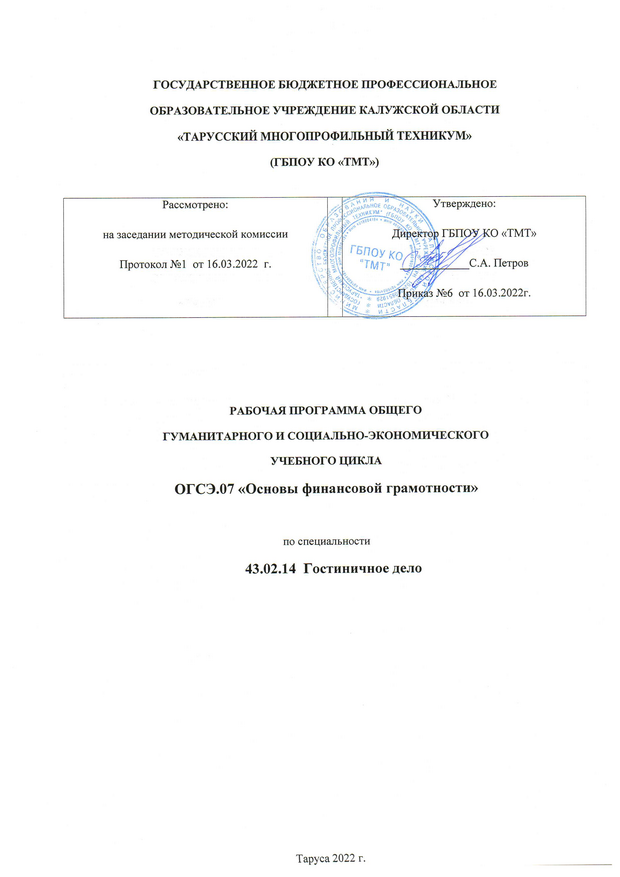 Рабочая программа учебной дисциплины ОГСЭ.07 «Основы финансовой грамотности» разработана на основе Федерального государственного образовательного стандарта (далее – ФГОС) и примерной программы, утвержденной экспертным советом по среднему профессиональному образованию при министерстве образования  и науки Калужской области, протокол №14 от 30 мая 2014 года по специальности среднего профессионального образования (далее СПО) 43.02.14  Гостиничное делоОрганизация – разработчик: ГБПОУ КО «ТМТ»Разработчики: Емельянова Л.О.- преподавательСОДЕРЖАНИЕПАСПОРТ РАБОЧЕЙ ПРОГРАММЫ УЧЕБНОЙ ДИСЦИПЛИНЫСТРУКТУРА И СОДЕРЖАНИЕ УЧЕБНОЙ ДИСЦИПЛИНЫ.УСЛОВИЯ РЕАЛИЗАЦИИ УЧЕБНОЙ ДИСЦИПЛИНЫКОНТРОЛЬ И ОЦЕНКА РЕЗУЛЬТАТОВ ОСВОЕНИЯ УЧЕБНОЙ ДИСЦИПЛИНЫПаспорт	рабочей	программы	учебной	дисциплины	«Основы	финансовой грамотности»Область применения учебной программыРабочая	программа	учебной	дисциплины	является	частью	основной профессиональной образовательной программы в соответствии с ФГОС по специальности (специальностям) СПО 09.02.04. Информационные системы	(по отраслям) утвержден приказом Минобрнауки России 14 мая 2014 г. № 525,зарегистрирован в Минюсте РФ от 3 июля № 32962, укрупненная группа Информатика и вычислительная техника 09.00.00 Рабочая программа учебной дисциплины может быть использована в дополнительном профессиональном образовании и профессиональной подготовке работников в части освоения основного вида профессиональной деятельности, вариационной части для всех специальностей. Программа разработана на основе Конституции Российской Федерации, Конвенции ООН о правах ребенка, Федерального государственного образовательного стандарта среднего (полного) общего образования с учетом региональных, национальных потребностей народов Российской Федерации.Актуальность данной тематики продиктована особенностями развития финансового рынка на современном этапе: с одной стороны, информационные технологии открыли доступ к финансовым продуктам и услугам широким слоям населения, с другой стороны— легкость доступа к финансовому рынку для неподготовленного потребителя приводит к дезориентации в вопросах собственной ответственности за принятие решений. Это, в свою очередь, приводит к непосильной кредитной нагрузке, жизни не по средствам. Кроме того, отсутствие понимания важности финансового планирования с помощью накопительных, страховых, пенсионных программ может создавать дополнительные проблемы у населения.Место дисциплины в структуре основной профессиональной образовательной программы:Данная	учебная	дисциплина	относится	к	общему	гуманитарному	социально- экономическому циклу основной профессиональной образовательной программы.Цели и задачи дисциплины – требования к результатам освоения дисциплины:Цель:	формирование	специальных	компетенций	в	области	управления	личными финансамиЗадачи:обеспечение в процессе изучения курса " Основы финансовой грамотности"условий для достижения планируемых результатов программы всеми обучающимися и студентами с ограниченными возможностями здоровьясоздание в процессе изучения курса " Основы финансовой грамотности " условий для развития личности, её способностей, формирования иудовлетворения социально значимых интересов и потребностей, самореализации обучающихся через организацию учебной деятельности, на основе взаимодействия с другими организациями, осуществляющими образовательный процесс, а также финансовыми организациями и институтамиобеспечение в процессе изучения курса " Основы финансовой грамотности" условий для овладения обучающимися ключевымикомпетенциями, составляющими основу осознанного выбора при принятии ответственных финансовых решений на протяжении всей жизни;создание условий для формирования у обучающихся российскойгражданской идентичности, социальных ценностей и самореализации обучающихся;создание условий для формирования мировоззренческой,ценностно-смысловой сферы обучающихся, толерантности, приобщения к ценностям, закреплённым в Конституции Российской Федерации.Планируемые результаты освоения курса «Основы финансовой грамотности». Личностные результаты:сформированность у выпускника гражданской позиции как активного и ответственного члена российского общества, осознающего свои конституционные права и обязанности, уважающего закон и правопорядок, обладающего чувством собственного достоинства, осознанно	принимающего	традиционные	национальные	и	общечеловеческие гуманистические и демократические ценности;сформированность основ саморазвития и самовоспитания в соответствии с общечеловеческими ценностями и идеалами гражданского общества; готовность и способность к самостоятельной, творческой и ответственной деятельности;готовность и способность выпускника к саморазвитию и личностномусамоопределению; выявление и мотивация к раскрытию лидерских и предпринимательских качеств;готовность и способность к образованию, в том числе самообразованию, на протяжении всей жизни; сознательное отношение к непрерывномуобразованию как условию успешной профессиональной и общественной деятельности;ответственное отношение к созданию семьи на основе осознанного принятия ценностей семейной жизни;мотивация к труду, умение оценивать и аргументировать собственную точку зрения по финансовым проблемам, стремление строить свое будущее на основе целеполагания и планирования;осознание	ответственности	за	настоящее	и	будущее	собственное	финансовое благополучие, благополучие своей семьи и государства.Метапредметные результаты:Метапредметные результаты включают три группы универсальных учебных действий: регулятивные, познавательные, коммуникативные.Регулятивные универсальные учебные действия:умение самостоятельно определять цели своего обучения, ставить и формулировать для себя новые задачи в учебе и познавательной деятельности, развивать мотивыи интересы своей познавательной деятельности;умение самостоятельно планировать пути достижения личных финансовых целей, в том числе альтернативные, осознанно выбирать наиболее эффективные способы решенияфинансовых задач;умение соотносить свои действия с планируемыми результатами, осуществлять контроль своей деятельности в процессе достижения результата, определять способыдействий в рамках предложенных условий и требований, корректировать свои действия в соответствии с изменяющейся ситуацией;формирование навыков принятия решений на основе сравнительного анализа финансовых альтернатив, планирования и прогнозирования будущих доходов и расходов личного бюджета, навыков самоанализа и самоменеджмента.Познавательные универсальные учебные действия:умение определять понятия, создавать обобщения, устанавливать аналогии, классифицировать, самостоятельно выбирать основания и критерии для классификации, устанавливать причинно-следственные связи, строить логическое рассуждение, умозаключение (индуктивное, дедуктивное и по аналогии) и делать выводы на примере материалов данного курса;умение создавать, применять и преобразовывать знаки и символы, модели и схемы для решения задач данного курса;находить и приводить критические аргументы в отношении действий и суждений другого; спокойно и разумно относиться к критическим замечаниям в отношении собственного суждения, рассматривать их как ресурс собственного развития.Коммуникативные универсальные учебные действия:осуществлять деловую коммуникацию как со сверстниками, так и со взрослыми (как внутри образовательной организации, так и за ее пределами),подбирать партнеров для деловой коммуникации исходя из соображений результативности взаимодействия, а не личных симпатий;формирование и развитие компетентности в области использования информационно-коммуникационных технологий (ИКТ-компетенции),навыков	работы	со	статистической,	фактической	и	аналитической	финансовой информацией;координировать и выполнять работу в условиях реального, виртуального и комбинированного взаимодействия.	Предметные результаты:характеризовать и иллюстрировать конкретными примерами группы потребностей человека;различать экономические явления и процессы общественной жизни;выполнять несложные практические задания по анализу состояния личных финансов;понимать влияние инфляции на повседневную жизнь;применять способы анализа индекса потребительских цен;анализировать несложные ситуации, связанные с гражданскими, трудовыми правоотношениями в области личных финансов;объяснять проблему ограниченности финансовых ресурсов;знать и конкретизировать примерами виды налогов;различать сферы применения различных форм денег;характеризовать экономику семьи; анализировать структуру семейного бюджета;формулировать финансовые цели, предварительно оценивать их достижимость;грамотно обращаться с деньгами в повседневной жизни;различать виды ценных бумаг;находить, извлекать и осмысливать информацию правового характера относительно личной финансовой безопасности, полученную из доступных источников, систематизировать, анализировать полученные данные;определять практическое назначение основных элементов банковской системы;различать виды кредитов и сферу их использования;уметь рассчитывать процентные ставки по кредиту; ;разумному и безопасному финансовому поведению;применять правовые нормы по защите прав потребителей финансовых услуг;выявлять признаки мошенничества на финансовом рынке в отношении физических лиц.анализировать состояние финансовыхрынков, используя различные источники информации;применять теоретические знания по финансовой грамотности для практической деятельности и повседневной жизни;анализировать и извлекать информацию, касающуюся личных финансов из источников различного типа и источников, созданных в различныхзнаковых системах (текст, таблица, график, диаграмма, аудиовизуальный ряд и др.);сопоставлять свои потребности и возможности, оптимально распределять свои материальные и трудовые ресурсы, составлять семейный бюджет и личный финансовый план;грамотно применять полученные знания для оценки собственных экономическихдействий в качестве потребителя, налогоплательщика, страхователя, члена семьи и гражданина;применять полученные экономические знания для эффективного исполнения основных социально-экономических ролей заемщика и акционера;использовать приобретенные знания для выполнения практических заданий, основанных на ситуациях, связанных с покупкой и продажей валюты;определять воздействие факторов, влияющих на валютный курс;применять полученные теоретические и практические знания для эффективного использования основных социально-экономических ролей наемного работника и налогоплательщика в конкретных ситуациях;оценивать влияние инфляции на доходность финансовых активов;применять полученные теоретические и практические знания для определения экономически рационального поведения;оценивать и принимать ответственность за рациональные решения и их возможные последствия для себя, своего окружения и общества в целом;разрабатывать и реализовывать проекты междисциплинарной направленности на основе полученных знаний по финансовой грамотности и ценностных ориентиров. Рекомендуемое количество часов на освоение рабочей программы учебной дисциплины:максимальной учебной нагрузки обучающегося 36 часа, в том числе: обязательной аудиторной учебной нагрузки обучающегося 36 часов; самостоятельной работы обучающегося 18 часов.2 СТРУКТУРА И СОДЕРЖАНИЕ УЧЕБНОЙ ДИСЦИПЛИНЫОбъем учебной дисциплины и виды учебной работы2.2. Тематический план и содержание учебной дисциплины «Основы финансовой грамотности»УСЛОВИЯ РЕАЛИЗАЦИИ ПРОГРАММЫ ДИСЦИПЛИНЫТребования к минимальному материально-техническому обеспечениюРеализация программы дисциплины требует наличия учебного кабинета;" Экономики и бухгалтерского учета", лаборатории " Экономики и бухгалтерского учета". Оборудование учебного кабинета: - рабочие места по количеству обучающихся.Технические средства обучения: Компьютеры, принтер, сканер, проектор, программное обеспечение общего назначения, комплект учебно-методической документации.Реализация учебной программы предполагает 1.Учебную дискуссию:обмен взглядами по конкретной проблеме;упорядочивание и закрепление материала;определение уровня подготовки обучающихся и индивидуальных особенностей характера, мышления, темперамента;Деловые игры:освоение типичных экономических ролей через участие в обучающих тренингах и играх, моделирующих ситуации реальной жизни.Встречи со специалистами финансовых организаций и институтов;Экскурсионную деятельность:музеи: предпринимательства и меценатства, денег, музейно- экспозиционный фонд Банка России;предприятия и объекты инфраструктуры города;При изучении курса «Основы Финансовой грамотности» наиболее эффективными являются практико-ориентированные образовательные технологии, которые позволяют приобрести специальные компетенции в процессе решения практических учебных задач.Учитывая высокую степень актуальности тематики в качестве основных образовательных технологий применять игровую и проектную, а учебная исследовательская деятельность. В процессе проектирования обучающиеся систематизируют полученные знания,применяют навыки анализа и прогнозирования, моделируют процессы, происходящие на финансовых рынках.Информационное обеспечение обученияПеречень рекомендуемых учебных изданий, Интернет-ресурсов, дополнительной литературыНормативные документы, регламентирующие разработку и реализацию рабочей программы учителя:Федеральный закон «Об образовании в РФ» № 273-ФЗ от 29.12.2012 с изменениямиот 06.04.2015 № 68-ФЗ (ред. 19.12.2016);Приказ Минобрнауки России от 17 декабря 2010 г. № 1897 «Об утверждении Федераль- ного государственного образовательного стандарта основного общего образования»в ред. приказов Минобрнауки России от 29.12.2014 № 1644, от 31.12.2015 № 1577;Приказ Минобрнауки России от 17 мая 2012 г. № 413 Об утверждении Федеральногогосударственного образовательного стандарта среднего общего образования» в ред. приказов Минобрнауки России от 29.12.2014 № 1645, от 31.12.2015 № 1578;Примерная основная образовательная программа основного общего образования www.fgosreestr.ru;Примерная основная образовательная программа среднего общего образования www.fgosreestr.ru;Приказ Минобрнауки России от 30 августа 2013 г. № 1015 Об утверждении порядка организации и осуществления образовательной деятельности по основным обще- образовательным программам — образовательным программам начального общего, основного общего и среднего общего образования в ред. Приказа Минобрнауки Рос- сии от 13.12.2013 № 1342.Сайты Банка России, федеральных органов исполнительной власти и иных организаций:Центральный Банк Российской Федерации www.cbr.ruМинистерство финансов РФ www.minfin.ru/ruФедеральная налоговая служба www.nalog.ruПенсионный фонд РФ www.pfrf.ruРоспотребнадзор www.rospotrebnadzor.ruЛитература:В.В. Чумаченко, А.П. Горяев «Основы финансовой грамотности», М. «Просвещение», 2016;А.П. Горяев, В.В. Чумаченко «Финансовая грамота для школьников», Российская эко- номическая школа, 2010;А.В. Паранич «Путеводитель по финансовому рынку», М. И-трейд, 2010;Н.Н. Думная, О.В. Карамова, О.А. Рябова «Как вести семейный бюджет: учебное посо- бие», М. Интеллект-центр, 2010;Н.Н. Думная, М.Б. Медведева, О.А. Рябова «Выбирая свой банк: учебное пособие», М. Интеллект-центр, 2010;Н.Н. Думная, С.И. Рыбаков, А.Ю. Лайков «Зачем нам нужны страховые компании и страховые услуги?», М. Интеллект-центр, 2010;Н.Н. Думная, Б.А. Ланин, Н.П. Мельникова, «Заплати налоги и спи спокойно», М. Интеллект-центр, 2011;Н.Н. Думная, О.А. Абелев, И.П. Николаева «Я — инвестор», М. Интеллект-центр, 2011;Н.И. Берзон «Основы финансовой экономики», М. Вита-пресс, 2011.4. КОНТРОЛЬ И ОЦЕНКА РЕЗУЛЬТАТОВ ОСВОЕНИЯ ДИСЦИПЛИНЫ Контроль и оценка результатов освоения дисциплины осуществляется преподавателем в процессе проведения практических занятий и лабораторных работ, тестирования, а также выполнения обучающимися индивидуальных заданий, проектов, исследований.характеризовать	и	иллюстрировать	конкретными примерами группы потребностей человека;различать	экономические	явления	и	процессы общественной жизни;выполнять несложные практические задания по анализу состояния личныхфинансов;понимать влияние инфляции на повседневную жизнь;применять способы анализа индекса потребительских цен;анализировать	несложные	ситуации,	связанные	с гражданскими, трудовымиправоотношениями в области личных финансов;объяснять проблему ограниченности финансовых ресурсов;знать и конкретизировать примерами виды налогов;различать сферы применения различных форм денег;характеризовать экономику семьи; анализировать структуру семейного бюджета;формулировать	финансовые	цели,	предварительно оценивать их достижимость;грамотно обращаться с деньгами в повседневной жизни;различать виды ценных бумаг;находить, извлекать и осмысливать информацию правового характера относительно личной финансовой безопасности, полученную из доступных источников, систематизировать, анализировать полученные данные;определять практическое назначение основных элементов банковскойсистемы;различать виды кредитов и сферу их использования;уметь рассчитывать процентные ставки по кредиту; ;разумному и безопасному финансовому поведению;применять правовые нормы по защите прав потребителей финансовых услуг;выявлять признаки мошенничества на финансовом рынке в отношении физических лиц.анализировать состояние финансовыхрынков, используя различные источники информации;применять теоретические знания по финансовой грамотности для практической деятельности и повседневной жизни;анализировать и извлекать информацию, касающуюся личных финансов из источников различного типа и источников, созданных в различныхзнаковых системах (текст, таблица, график, диаграмма, аудиовизуальный ряди др.);сопоставлять свои потребности и возможности, оптимально распределять свои материальные и трудовые ресурсы, составлять семейный бюджет и личный финансовый план;грамотно применять полученные знания для оценки собственных экономическихдействий  в  качестве  потребителя,  налогоплательщика,страхователя, члена семьи и гражданина;применять полученные экономические знания для эффективного исполненияосновных социально-экономических ролей заемщика и акционера;использовать приобретенные знания для выполнения практических заданий,основанных на ситуациях, связанных с покупкой и продажей валюты;определять воздействие факторов, влияющих на валютный курс;применять полученные теоретические и практические знания для эффективного использования основных социально-экономических ролей наемного работника и налогоплательщика в конкретных ситуациях;оценивать влияние инфляции на доходность финансовых активов;применять полученные теоретические и практические знания для определения экономически рационального поведения;оценивать и принимать ответственность за рациональные решения и их возможные последствия для себя, своего окружения и общества в целом;разрабатывать и реализовывать проекты междисциплинарной направленности на основе полученных знаний по финансовой грамотности и ценностных ориентиров.Вид учебной работыОбъем часовМаксимальная учебная нагрузка (всего)36Аудиторная учебная работа (обязательные учебные занятия) (всего)22в том числе:практические занятия14Промежуточная аттестация в форме дифференцированногозачетаНаименование разделов и темСодержание учебного материала, лабораторные и практические занятия, внеаудиторная (самостоятельная) учебная работа обучающихся, курсовая работа (проект) (если предусмотрены)Содержание учебного материала, лабораторные и практические занятия, внеаудиторная (самостоятельная) учебная работа обучающихся, курсовая работа (проект) (если предусмотрены)Объем часовУровень освоения12234ВведениепрРаздел 1 Личноефинансовое планированиепрСодержание учебного материалаСодержание учебного материалапрТеоретические занятияпр1Человеческий капитал. Способы принятия решений в условиях ограниченности ресурсов. SWOT-анализ как один из способов принятия решений21,22Домашняя бухгалтерия. Личный бюджет. Структура, способы составления и планирования личного бюджета.. Личный финансовый план: финансовые цели, стратегия и способы их достижения3Практические занятия23.Составляем личный финансовый план и бюджет.2Самостоятельная работа обучающихся:Составление текущего и перспективного личного (семейного) бюджета, оценка его баланса;Составление личного финансового плана (краткосрочного, долгосрочного) на основе анализа баланса личного (семейного) бюджета,анализ и коррекция личного финансового плана;Мини-проекты. «Планирование сбережений как одного из способов достижения финансовых целей»; «Сравнительный анализ сберегательныхальтернатив».Самостоятельная работа обучающихся:Составление текущего и перспективного личного (семейного) бюджета, оценка его баланса;Составление личного финансового плана (краткосрочного, долгосрочного) на основе анализа баланса личного (семейного) бюджета,анализ и коррекция личного финансового плана;Мини-проекты. «Планирование сбережений как одного из способов достижения финансовых целей»; «Сравнительный анализ сберегательныхальтернатив».2Наименование разделов и темСодержание	учебного	материала,	лабораторные	и	практические	занятия,внеаудиторная (самостоятельная) учебная работа обучающихся, курсовая работа (проект) (если предусмотрены)Содержание	учебного	материала,	лабораторные	и	практические	занятия,внеаудиторная (самостоятельная) учебная работа обучающихся, курсовая работа (проект) (если предусмотрены)Объем часовУровень освоения12234Раздел 2 ДепозитРаздел 3 КредитСодержание учебного материалаСодержание учебного материала4Раздел 3 КредитТеоретические занятияРаздел 3 Кредит4Банк и банковские депозиты. Влияние инфляции на стоимость активовКак читать и заключать договор с банком. Управление рисками по депозиту21Раздел 3 Кредит5Как собирать и анализировать информацию о банке и банковских продуктах2Раздел 3 КредитСамостоятельная работа обучающихся:. «Изучаем депозитный договор». «Анализ финансовых рисков при заключении депозитного договора»;Мини-проекты. Отбор критериев для анализа информации о банке и предоставляемых им услугах в зависимости от финансовых целей вкладчика. Сравнительный анализ финансовых организаций для осуществления выборасберегательных депозитов на основе полученных критериев (процентных ставок, способов начисления процентов и других условий);Мини-исследование. «Анализ возможностей интернет-банкинга для решения текущих и перспективных финансовых задач».Самостоятельная работа обучающихся:. «Изучаем депозитный договор». «Анализ финансовых рисков при заключении депозитного договора»;Мини-проекты. Отбор критериев для анализа информации о банке и предоставляемых им услугах в зависимости от финансовых целей вкладчика. Сравнительный анализ финансовых организаций для осуществления выборасберегательных депозитов на основе полученных критериев (процентных ставок, способов начисления процентов и других условий);Мини-исследование. «Анализ возможностей интернет-банкинга для решения текущих и перспективных финансовых задач».2Раздел 3 КредитРаздел 3 КредитСодержание учебного материалаСодержание учебного материалаРаздел 3 КредитТеоретические занятия4Раздел 3 Кредит6Кредиты, виды банковских кредитовдля физических лиц. Принципы кредитования (платность, срочность, возвратность). Из чего складывается плата за кредит.Как собирать и анализировать информацию о кредитных продуктахКак уменьшить стоимость кредита. Как читать и анализировать кредитныйдоговор. Кредитная история. Коллекторские агентства, их права и обязанности21Раздел 3 КредитПрактические занятия2Раздел 3 Кредит7Кейс «Покупка машины» Типичные ошибки при использовании кредита.2Раздел 3 КредитСамостоятельная работа обучающихся:Самостоятельная работа обучающихся:2Практикум. «Заключаем кредитный договор». «Анализ финансовых рисков при заключении кредитного договора; расчет общей стоимости покупки при приобретении ее в кредит»;Мини-проекты. «Отбор критериев для анализа информации о банке и предоставляемых им услугах в зависимости от финансовых целей заемщика»;«Сравнительный анализ финансовых институтов для выбора кредита на основе предлагаемых критериев (процентных ставок, способов начисления процентов и других условий)»;Мини-исследование. «Анализ преимуществ и недостатков краткосрочного и долгосрочного займов»Наименование разделов и темСодержание	учебного	материала,	лабораторные	и	практические	занятия,внеаудиторная (самостоятельная) учебная работа обучающихся, курсовая работа (проект) (если предусмотрены)Содержание	учебного	материала,	лабораторные	и	практические	занятия,внеаудиторная (самостоятельная) учебная работа обучающихся, курсовая работа (проект) (если предусмотрены)Содержание	учебного	материала,	лабораторные	и	практические	занятия,внеаудиторная (самостоятельная) учебная работа обучающихся, курсовая работа (проект) (если предусмотрены)Содержание	учебного	материала,	лабораторные	и	практические	занятия,внеаудиторная (самостоятельная) учебная работа обучающихся, курсовая работа (проект) (если предусмотрены)Объем часовУровень освоения1222234Раздел 4Расчетно-кассовые операцииСодержание учебного материалаСодержание учебного материалаСодержание учебного материалаСодержание учебного материала6Теоретические занятияТеоретические занятия88Хранение, обмен и перевод денег — банковские операции для физических лицХранение, обмен и перевод денег — банковские операции для физических лиц21,299Виды	платежных	средств.	Чеки,	дебетовые,	кредитные	карты, электронные деньги — правила безопасности припользовании банкоматомВиды	платежных	средств.	Чеки,	дебетовые,	кредитные	карты, электронные деньги — правила безопасности припользовании банкоматом231010Формы	дистанционного	банковского	обслуживания	—	правила безопасного поведения при пользовании интернет-банкингомФормы	дистанционного	банковского	обслуживания	—	правила безопасного поведения при пользовании интернет-банкингом22Самостоятельная работа обучающихся:.	Практикум.	«Заключаем	договор	о	банковском	обслуживании	с	помощью банковской карты. Формирование навыков безопасного поведения владельцабанковской карты»;Мини-проект.	«Безопасное	использование	интернет-банкинга и	электронных денег»..Самостоятельная работа обучающихся:.	Практикум.	«Заключаем	договор	о	банковском	обслуживании	с	помощью банковской карты. Формирование навыков безопасного поведения владельцабанковской карты»;Мини-проект.	«Безопасное	использование	интернет-банкинга и	электронных денег»..Самостоятельная работа обучающихся:.	Практикум.	«Заключаем	договор	о	банковском	обслуживании	с	помощью банковской карты. Формирование навыков безопасного поведения владельцабанковской карты»;Мини-проект.	«Безопасное	использование	интернет-банкинга и	электронных денег»..Самостоятельная работа обучающихся:.	Практикум.	«Заключаем	договор	о	банковском	обслуживании	с	помощью банковской карты. Формирование навыков безопасного поведения владельцабанковской карты»;Мини-проект.	«Безопасное	использование	интернет-банкинга и	электронных денег»..2Раздел 5 СтрахованиеСодержание учебного материалаСодержание учебного материалаСодержание учебного материала44Теоретические занятияТеоретические занятия11Страховые услуги, страховые риски, участники договора страхования. Учимся понимать договор страхования. Виды страхования в России. Страховые компании и их услуги для физических лиц221,212Практические занятия Как использовать страхование в повседневной жизни. Практикум. Кейс «Страхование жизни»22Самостоятельная работа обучающихся:Практикум. Расчет страхового взноса в зависимости от размера страховой суммы, тарифа, срока страхования и других факторов;Тренинг. Развитие навыков планирования и прогнозирования. Формирование навыков поведения, необходимых для защиты прав потребителя страховых услуг;Мини-проект. «Заключаем договор страхования» — сбор информациио страховой компании и предоставляемых страховых программах, принципы отбора страховой компании для заключения договора; анализ договорастрахования, ответственность страховщика и страхователя;Мини-проект. «Действия страховщика при наступлении страхового случая».Самостоятельная работа обучающихся:Практикум. Расчет страхового взноса в зависимости от размера страховой суммы, тарифа, срока страхования и других факторов;Тренинг. Развитие навыков планирования и прогнозирования. Формирование навыков поведения, необходимых для защиты прав потребителя страховых услуг;Мини-проект. «Заключаем договор страхования» — сбор информациио страховой компании и предоставляемых страховых программах, принципы отбора страховой компании для заключения договора; анализ договорастрахования, ответственность страховщика и страхователя;Мини-проект. «Действия страховщика при наступлении страхового случая».22122234Раздел 6 ИнвестицииСодержание учебного материалаСодержание учебного материалаСодержание учебного материала4Теоретические занятия13Что такое инвестиции, способы инвестирования, доступные физическим лицам.Сроки и доходность инвестиций. Виды финансовых продуктов для различных финансовых целей. Как выбрать финансовый продукт в зависимости от доходности, ликвидности и риска. Как управлять инвестиционными рисками?Диверсификация активов как способ снижения рисков Фондовый рынок и его инструменты. Как делать инвестиции. Как анализировать информацию об инвестировании денежных средств, предоставляемую различными	информационными	источниками	и	структурами финансового рынка (финансовые публикации, проспекты,интернет-ресурсы	и	пр.)	Как	сформировать	инвестиционный портфель.Место инвестиций в личном финансовом плане21,2Практические занятия214Практикум. Кейс «Куда вложить деньги»2Самостоятельная работа обучающихся:... Практикум. Формирование навыков анализа информации о способах инвестирования денежных средств, предоставляемой различными информационными источниками	и	структурами	финансового	рынка	(финансовые	публикации, проспекты, интернет-ресурсы и пр.);Практикум. Расчет доходности финансовых инструментов с учетом инфля- ции;Тренинг. Формирование представленийо способах и инструментах инвестирования для различных финансовых целей;Мини-проект. «Разработка собственнойстратегии инвестирования в соответствии с личным финансовым планом и отбор инструментов для ее реализации»;Мини-исследование. «Сравнительный анализ различных финансовых продуктов по уровню доходности, ликвидности и риска»;Мини-исследование. «Критический анализ интернет-трейдинга — инструмент для профессионалов и ловушкаСамостоятельная работа обучающихся:... Практикум. Формирование навыков анализа информации о способах инвестирования денежных средств, предоставляемой различными информационными источниками	и	структурами	финансового	рынка	(финансовые	публикации, проспекты, интернет-ресурсы и пр.);Практикум. Расчет доходности финансовых инструментов с учетом инфля- ции;Тренинг. Формирование представленийо способах и инструментах инвестирования для различных финансовых целей;Мини-проект. «Разработка собственнойстратегии инвестирования в соответствии с личным финансовым планом и отбор инструментов для ее реализации»;Мини-исследование. «Сравнительный анализ различных финансовых продуктов по уровню доходности, ликвидности и риска»;Мини-исследование. «Критический анализ интернет-трейдинга — инструмент для профессионалов и ловушка2для любителейдля любителейдля любителейдля любителейРаздел 7 ПенсииРаздел 7 ПенсииСодержание учебного материалаСодержание учебного материалаСодержание учебного материалаТеоретические занятияТеоретические занятия2215Что такое пенсия. Как работает государственная пенсионная система в РФ. Что такое накопительная и страховая пенсия. Что такое пенсионные фонды и как они работаютКак сформировать индивидуальный пенсионный капитал? Место пенсионных накоплений в личном бюджете и личном финансовом планеЧто такое пенсия. Как работает государственная пенсионная система в РФ. Что такое накопительная и страховая пенсия. Что такое пенсионные фонды и как они работаютКак сформировать индивидуальный пенсионный капитал? Место пенсионных накоплений в личном бюджете и личном финансовом плане22Самостоятельная работа обучающихся:Тренинг. Развитие навыков планирования и прогнозирования;Мини-исследование.	«Сравнительный	анализ	доступных	финансовых инструментов, используемых для формирования пенсионных накоплений».Самостоятельная работа обучающихся:Тренинг. Развитие навыков планирования и прогнозирования;Мини-исследование.	«Сравнительный	анализ	доступных	финансовых инструментов, используемых для формирования пенсионных накоплений».Самостоятельная работа обучающихся:Тренинг. Развитие навыков планирования и прогнозирования;Мини-исследование.	«Сравнительный	анализ	доступных	финансовых инструментов, используемых для формирования пенсионных накоплений».22Наименование разделов и темСодержание учебного материала, лабораторные и практические занятия, внеаудиторная (самостоятельная) учебная работа обучающихся, курсовая работа (проект) (если предусмотрены)Содержание учебного материала, лабораторные и практические занятия, внеаудиторная (самостоятельная) учебная работа обучающихся, курсовая работа (проект) (если предусмотрены)Содержание учебного материала, лабораторные и практические занятия, внеаудиторная (самостоятельная) учебная работа обучающихся, курсовая работа (проект) (если предусмотрены)Содержание учебного материала, лабораторные и практические занятия, внеаудиторная (самостоятельная) учебная работа обучающихся, курсовая работа (проект) (если предусмотрены)Содержание учебного материала, лабораторные и практические занятия, внеаудиторная (самостоятельная) учебная работа обучающихся, курсовая работа (проект) (если предусмотрены)Объем часовОбъем часовУровень освоенияУровень освоения1222223344Раздел 8 НалогиСодержание учебного материалаСодержание учебного материалаСодержание учебного материалаСодержание учебного материалаСодержание учебного материала22Теоретические занятияТеоретические занятия161616Для	чего	платят	налоги.	Как	работает	налоговая	система	в	РФ.Для	чего	платят	налоги.	Как	работает	налоговая	система	в	РФ.221,21,2Пропорциональная, прогрессивная и регрессивная налоговые системы. Виды налогов для физических лицКак использовать налоговые льготы и налоговые вычетыПрактикум. Формирование практических навыков по оптимизации личногобюджета в части применения налоговых льгот с целью уменьшения налоговых выплат физических лиц;Практикум. Формирование практических навыков получения социальных и имущественных налоговых вычетов как инструмента сокращения затрат на приобретение имущества, образование, лечение и др.Практикум. Формирование практических навыков по оптимизации личногобюджета в части применения налоговых льгот с целью уменьшения налоговых выплат физических лиц;Практикум. Формирование практических навыков получения социальных и имущественных налоговых вычетов как инструмента сокращения затрат на приобретение имущества, образование, лечение и др.2Наименование разделов и темСодержание	учебного	материала,	лабораторные	и	практические	занятия,внеаудиторная (самостоятельная) учебная работа обучающихся, курсовая работа (проект) (если предусмотрены)Содержание	учебного	материала,	лабораторные	и	практические	занятия,внеаудиторная (самостоятельная) учебная работа обучающихся, курсовая работа (проект) (если предусмотрены)Объем часовУровень освоения12234Раздел 9«Защита	от мошеннических действийна	финансовом рынке»Содержание учебного материалаСодержание учебного материала4Теоретические занятия17Основные признаки и виды финансовыхпирамид, правила личной финансовой безопасности, виды финансового мошенничества. Мошенничества с банковскими картами. Махинации с кредитами21Практические занятия2218Практикум. Кейс «Заманчивое предложение»Формирование навыков безопасного поведения потребителя на финансовом рынке.222ИТОГО (аудиторных работ)ИТОГО (аудиторных работ)36Результаты обучения(освоенные умения, усвоенные знания)Формы и методы контроля и оценки результатов обученияЛичностные результаты:сформированность у выпускника гражданской позиции как активного и ответственного члена российского общества, осознающего свои конституционные права и обязанности, уважающего закон и правопорядок, обладающего чувством собственного	достоинства,	осознанно		принимающего традиционные		национальные	и	общечеловеческие гуманистические и демократические ценности;сформированность основ саморазвития и самовоспитания в соответствии с общечеловеческими ценностями и идеалами гражданского общества; готовность и способность к самостоятельной, творческой и ответственной деятельности;готовность и способность выпускника к саморазвитию и личностномусамоопределению; выявление и мотивация к раскрытию лидерских и предпринимательских качеств;готовность и способность к образованию, в том числе самообразованию,на протяжении всей жизни; сознательное отношение к непрерывномуобразованию как условию успешной профессиональной и общественной деятельности;ответственное отношение к созданию семьи на основе осознанного принятияценностей семейной жизни;мотивация к труду, умение оценивать и аргументировать собственную точкузрения по финансовым проблемам, стремление строить свое будущее наоснове целеполагания и планирования;осознание ответственности за настоящее и будущее собственное финансовое благополучие, благополучие своей семьи и государства.Метапредметные результаты:Метапредметные	результаты	включают	три	группы универсальных учебныхдействий: регулятивные, познавательные, коммуникативные.1. Регулятивные универсальные учебные действия:умение самостоятельно определять цели своего обучения,Защита	практических,	, проектных и др. работ; Ответы		на	вопросы: воспроизведениеинформации,	«на применение», проблемные и др.Кейс-метод,	в	т.ч. ситуационные задачи Деловая (ролевая) играи др.Тестирование, проверка Домашней работы.ставить и формулировать для себя новые задачи в учебе и познавательной деятельности, развивать мотивыи интересы своей познавательной деятельности;умение самостоятельно планировать пути достижения личных финансовых целей, в том числе альтернативные, осознанно выбирать наиболее эффективные способы решенияфинансовых задач;умение соотносить свои действия с планируемыми результатами, осуществлять контроль своей деятельности в процессе достижения результата, определять способыдействий в рамках предложенных условий и требований, корректировать свои действия в соответствии с изменяющейся ситуацией;формирование навыков принятия решений на основе сравнительного анализа финансовых альтернатив, планирования и прогнозирования будущих доходов и расходов личного бюджета, навыков самоанализа и самоменеджмента.2. Познавательные универсальные учебные действия:умение определять понятия, создавать обобщения, устанавливать аналогии, классифицировать, самостоятельно выбирать основания и критерии для классификации, устанавливать причинно-следственные связи, строить логическое рассуждение, умозаключение (индуктивное, дедуктивное и по аналогии) и делать выводы на примере материалов данного курса;умение создавать, применять и преобразовывать знаки и символы, модели и схемы для решения задач данного курса;находить и приводить критические аргументы в отношении действий и суждений другого; спокойно и разумно относиться к критическим замечаниям в отношении собственного суждения, рассматривать их как ресурс собственного развития.3. Коммуникативные универсальные учебные действия:осуществлять деловую коммуникацию как со сверстниками, так и со взрослыми (как внутри образовательной организации, так и за ее пределами),подбирать партнеров для деловой коммуникации исходя из соображений результативности взаимодействия, а не личных симпатий;формирование и развитие компетентности в области использованияинформационно-коммуникационных технологий (ИКТ- компетенции),навыков работы со статистической, фактической и аналитической финансовой информацией;координировать и выполнять работу в условиях реального, виртуальногои комбинированного взаимодействия.  Предметные результаты: